International Eurocamp in Verden, Germany 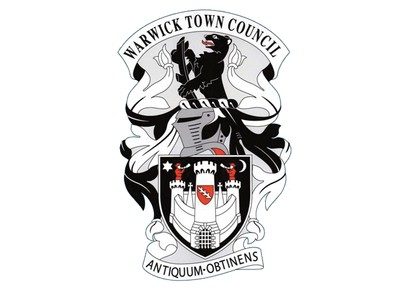 Saturday 20th July 2024 – Friday 2nd August 2024Application FormCompleted forms to be returned to George Palmer, Warwick Town Council, Court House, Jury Street, Warwick. CV34 4EW or by email to George.Palmer@warwicktowncouncil.org.ukYoung PersonName:_______________________________Gender:______________________________Age/D.O.B: ___________________________Address: _____________________________________________________________________________________________________Post Code: ___________________________Email: _______________________________Tel No: ______________________________Mobile:______________________________Passport Number:_____________________Passport Expiry Date:___________________Supporting sponsor i.e. SchoolName: ______________________________Position: ____________________________Sponsor: ________________________________________________________________Address: ____________________________________________________________________________________________________Post Code: ___________________________Email: _______________________________Contact No: __________________________Aims of the Euro CampTo bring together young adults, from a variety of backgrounds, and involve them in an international project. Participants attending will need to be:Aged 16 - 21 and live in the Town of Warwick CV34 area Able to participate in a range of activitiesInterested or are already involved in volunteering leadership opportunitiesWilling to take part in community based projects and a range of team building activities with young people who are new to themOutcomes for participantsThe chance to meet different people from different countriesA chance to have fun and meet new peopleIncrease skills in communication and working with othersIncrease confidence and leadership skillsAims of the Euro CampTo bring together young adults, from a variety of backgrounds, and involve them in an international project. Participants attending will need to be:Aged 16 - 21 and live in the Town of Warwick CV34 area Able to participate in a range of activitiesInterested or are already involved in volunteering leadership opportunitiesWilling to take part in community based projects and a range of team building activities with young people who are new to themOutcomes for participantsThe chance to meet different people from different countriesA chance to have fun and meet new peopleIncrease skills in communication and working with othersIncrease confidence and leadership skillsSection for applicant to complete:Please use the space below to tell us why you would like to take part in this project?I am interested in taking part in Verden’s Eurocamp 2024 and agree to all of the above information being kept on file for the purpose of this event. Applicants signature:______________________________        Date___________________Section for sponsor to completePlease use this space to tell us why you think the applicant named above would benefit from involvement in this project?I fully support the applicant in taking part in the Verden 2024 Eurocamp and agree to all of the above information being kept on file for the purpose of this event Sponsors Signature: ______________________________        Date___________________